السؤال الثاني:  ضع الكلمات التالية في الفراغات المناسبة: (  1139هـ      -     عبدالله بن سعود      -      1233هـ    -    محمد بن سعود   -      بالفترة الذهبية   )السؤال الثالث : إختر من المجموعة (أ) مايناسبها في المجموعة (ب) مستعينا " بالأرقام"بسم الله الرحمن الرحيمبسم الله الرحمن الرحيمبسم الله الرحمن الرحيمالمملكة العربية السعودية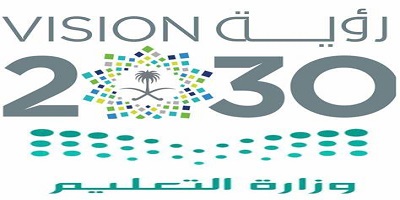 المادة :الدراسات الاجتماعيةوزارة التعليمالصف: السادس الابتدائيإدارة تعليم ......................الفصل الدراسي الأول 1445هـمدرسة ..........................إختبار منتصف الفصل (الفترة)اسم الطالب: ........................................................اسم الطالب: ........................................................20السؤال الأول: ضع علامة (√) أمام العبارة الصحيحة وعلامة (X) أمام العبارة الخاطئة:السؤال الأول: ضع علامة (√) أمام العبارة الصحيحة وعلامة (X) أمام العبارة الخاطئة:السؤال الأول: ضع علامة (√) أمام العبارة الصحيحة وعلامة (X) أمام العبارة الخاطئة:1من فوائد التاريخ تعزيز الهوية الوطنية(      )2العصر الحجري من عصور ما قبل التاريخ(      )3من العصور الإسلامية عصر صدر الاسلام(      )4التاريخ هو تدوين الأحداث التي حدثت في الماضي وتفسيرها(      )5تأثر الاقتصاد بغياب الدولة الموحدة في شبة الجزيرة العربية فكانت الطرق غير آمنة(      )6نخوة العوجا: نخوة الدولة السعودية وهي النداء الذي يبث الحماس والفخر(      )7في عام 850هـ أسس مانع المريدي الدرعية(      )8كانت اليمامة موطنا قديما للحضارات(      )9التاريخ لا يقدم لنا العبرة والعظة(      )10عاصمة الدولة السعودية الأولى دمشق(      )1مؤسس الدولة السعودية الأولى هو الامام ..............................................2تأسست الدولة السعودية الأولى عام ....................3عرف عهد الامام سعود بن عبدالعزيز .....................................4آخر حكام الدولة السعودية الأولى هو الامام  ..........................................5كانت نهاية الدولة السعودية الأولى عام ..............................المجموعة (أ)                                                  المجموعة (أ)                                                  الارقامالمجموعة (ب)1الدهر(     )فترة ابتداء حاكم ونهايته2الحقبة(     )10 سنوات3القرن(     )100 سنة4العقد(     )قسم كبير من الزمن5عهد(     )مدة الحياة كاملة او الزمن